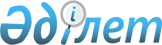 О снятии ограничительных мероприятий и признании утратившим силу решение акима поселка Суыкбулак Жарминского района от 16 января 2020 года № 1 "Об установлении ограничительных мероприятий в селе Узынжал и крестьянском хозяйстве "Руслан" поселка Суыкбулак Жарминского района"Решение акима поселка Суыкбулак Жарминского района Восточно-Казахстанской области от 13 июля 2020 года № 7. Зарегистрировано Департаментом юстиции Восточно-Казахстанской области 14 июля 2020 года № 7359
      Примечание ИЗПИ.

      В тексте документа сохранена пунктуация и орфография оригинала.
      В соответствии с подпунктом 8) статьи 10-1 Закона Республики Казахстан от 10 июля 2002 года "О ветеринарии", подпунктом 4) пункта 2 статьи 46 Закона Республики Казахстан от 6 апреля 2016 года "О правовых актах" и на основании представления главного государственного ветеринарно-санитарного инспектора, государственного учреждения "Жарминская районная инспекция комитета ветеринарного контроля и надзора Министерства сельского хозяйства Республики Казахстан" от 1 июля 2020 года № 388, аким поселка Суыкбулак РЕШИЛ:
      1. Снять ограничительные мероприятия в селе Узынжал и крестьянском хозяйстве "Руслан" поселка Суыкбулак Жарминского района в связи с проведением комплекса ветеринарных мероприятий по ликвидации заболевания бруцеллеза среди крупного рогатого скота.
      2. Признать утратившим силу решение акима поселка Суыкбулак Жарминского района от 16 января 2020 года № 1 "Об установлении ограничительных мероприятий в селе Узынжал и крестьянском хозяйстве "Руслан" поселка Суыкбулак Жарминского района" (зарегистрировано в Реестре государственной регистрации нормативных правовых актов № 6651, опубликовано в Эталонном контрольном банке нормативных правовых актов Республики Казахстан в электронном виде 29 января 2020 года).
      3. Государственному учреждению "Аппарат акима поселка Суыкбулак" в установленном законодательством Республики Казахстан порядке обеспечить:
      1) государственную регистрацию настоящего решения в территориальном органе юстиции;
      2) в течении десяти календарных дней после государственной регистрации настоящего решения направление его копии на официальное опубликование в периодические печатные издания, распространяемых на территории Жарминского района;
      3) размещение настоящего решения на интернет-ресурсе акима Жарминского района после его официального опубликования.
      4. Контроль за исполнением данного решения оставляю за собой.
      5. Настоящее решение вводится в действие по истечении десяти календарных дней после дня его первого официального опубликования.
					© 2012. РГП на ПХВ «Институт законодательства и правовой информации Республики Казахстан» Министерства юстиции Республики Казахстан
				
      Аким поселка Суыкбулак

А. Юсупов
